Строительство стоматологической клиники по улице Пролетарского в п. Ракитное Ракитянского района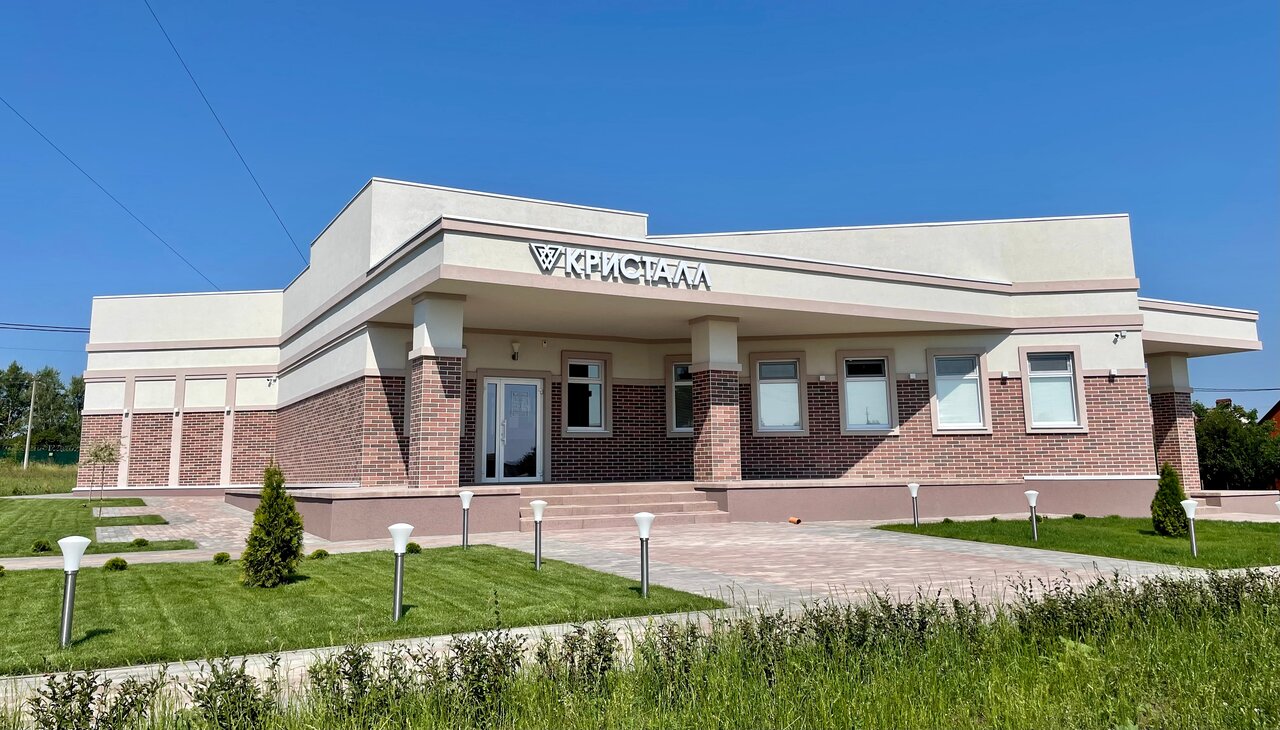 Наименование проекта:  «Строительство стоматологической клиники по улице Пролетарского в п. Ракитное Ракитянского района» Место расположения: Белгородская область, Ракитянский район, п. Ракитное, ул. Пролетарская Отрасль реализации: медицина Дата реализации: 2017-2046Форма реализации: концессионное соглашение Публичный партнер: администрация Ракитянского районаЧастный партнер: ООО «Кристалл»Сумма инвестиций: 45358,15 тыс. рублейЭффект от создания: строительство стоматологической клиники по улице Пролетарской. Медецинское учреждение было завершено в конце 2021 г. и открыло свои двери для пациентов в мае 2022 года. Клиника имеет широкую диагностическую базу, которая позволяет проводить цифровой рентген зубов, диодный лазер. В клинике установлено современное стоматологическое оборудование. Стоматология  рассчитана на проходимость не менее 40 человек в день.  В клинике есть кабинеты для приема, как взрослых, так и маленьких пациентов, которым предоставляется весь спектр стоматологических услуг (лечение зубов, протезирование зубов, хирургия, ортодонтия, имплантация и др.).  Отдельный кабинет предназначен для административного персонала. Общая площадь объекта – почти 180 квадратных метров.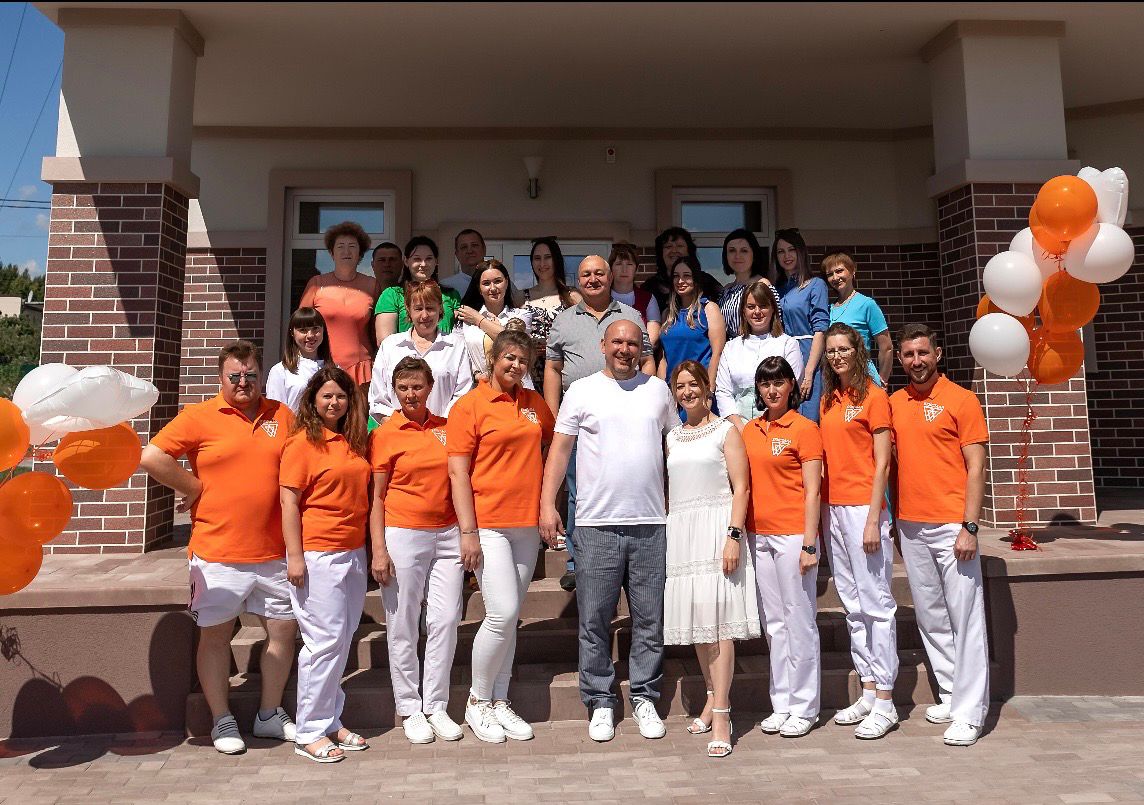 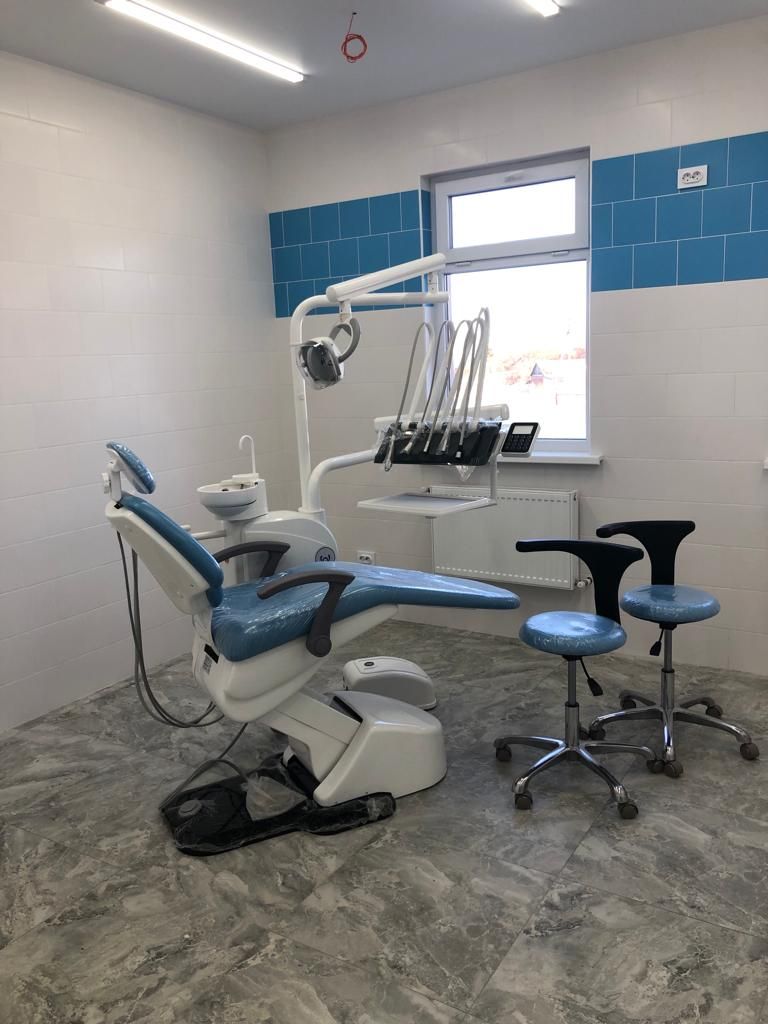 